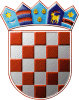 REPUBLIKA HRVATSKA VARAŽDINSKA ŽUPANIJA OPĆINA SVETI ILIJAOpćinsko vijećeKLASA: 400-05/23-03/01 URBROJ: 2186-08-03-23-01Sveti Ilija, 16.06.2023. godineNa temelju članka 89. i čl. 163. Zakona o proračunu («Narodne novine», broj 144/2021), članka 16. Pravilnika o polugodišnjem i godišnjem izvještaju o izvršenju proračuna („Narodne novine“, broj   24/13, 102/17 i 01/20 i 147/20) i članka 30. Statuta Općine Sveti Ilija («Službeni vjesnik Varaždinske županije», broj 05/18, 36/20 i 33/21), Općinsko vijeće Općine Sveti Ilija na 11. sjednici održanoj dana 16.06.2023. godine donosiODLUKUo usvajanju Godišnjeg izvještaja o izvršenju Proračuna Općine Sveti Ilija za razdoblje 01. 01. 2022.  do  31. 12. 2022. godineI OPĆI DIOČlanak 1.Općinsko vijeće Općine Sveti Ilija razmotrilo je i prihvaća Godišnji izvještaj oizvršenju Proračuna Općine Sveti Ilija za razdoblje 01.01.-31.12.2022. godinu koji je ovom Općinskom vijeću podnio Općinski načelnik Općine Sveti Ilija, a koji se sastoji od općeg dijela proračuna koji čini Račun prihoda i rashoda i Račun financiranja na razini odjeljka ekonomske klasifikacije i posebnog dijela Proračuna prema izvorima financiranja, funkcijskoj klasifikaciji, organizacijskoj i programskoj klasifikaciji te razini odjeljka ekonomske klasifikacije i to kako slijedi: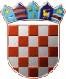 REPUBLIKA HRVATSKA VARAŽDINSKA ŽUPANIJA OPĆINA SVETI ILIJAOBRAČUN PRORAČUNAOPĆI DIOA. RAČUN PRIHODA I RASHODAA. RAČUN PRIHODA I RASHODA PREMA EKONOMSKOJ KLASIFIKACIJIA. RAČUN PRIHODA I RASHODA PREMA IZVORIMA FINANCIRANJARAČUN RASHODA PREMA FUNKCIJSKOJ KLASIFIKACIJIRAČUN FINANCIRANJA PREMA EKONOMSKOJ KLASIFIKACIJIČlanak 2.Prihodi i izdaci po grupama utvrđuju se u bilanci prihoda i izdataka,	te po programima, aktivnostima i projektima za 01.01.-31.12.2022. godinu kako slijedi.B. RAČUN FINANCIRANJA PREMA IZVORIMA FINANCIRANJAPOSEBNI DIOIZVRŠENJE PO ORGANIZACIJSKOJ KLASIFIKACIJIIZVRŠENJE PO PROGRAMSKOJ KLASIFIKACIJI3434	Ostali nespomenuti financijski rashodi	9.872,63 4262	Ulaganja u računalne programe	22.122,50 5422	Otplata glavnice primljenih kredita od kreditnih institucija u javnom sektoru	578.669,58 3433	Zatezne kamate	2.433,11 4214	Ostali građevinski objekti	170.330,00 4264	Ostala nematerijalna proizvedena imovina	5.375,00 4212	Poslovni objekti	966.057,61 4511	Dodatna ulaganja na građevinskim objektima	173.420,50 4111	Zemljište	21.260,00 4211	Stambeni objekti	222.934,46 3224	Materijal i dijelovi za tekuće i investicijsko održavanje	13.206,25 3632	Kapitalne pomoći unutar općeg proračuna	278.285,39 3822	Kapitalne donacije građanima i kućanstvima	255.000,00 3293	Reprezentacija	2.395,76 3237	Intelektualne i osobne usluge	94.300,00 3811	Tekuće donacije u novcu	13.750,00 Članak 3.Sastavni dio Godišnjeg izvještaja o izvršenju Proračuna Općine Sveti Ilija je obrazloženje ostvarenih prihoda i primitaka, te rashoda i izdataka, stanje nenaplaćenih potraživanja, stanje nepodmirenih dospjelih obveza, izvještaj o danim jamstvima i stanje potencijalnih obveza po osnovi sudskih postupaka i ostala obrazloženja o izvršenju Proračuna i Odluka o raspodjeli rezultata za 2022. godinu.Članak 4.Ova Odluka o usvajanju Godišnjeg izvještaja o izvršenju Proračuna Općine Sveti Ilija za razdoblje 01.01.2022. do 31.12.2022.g. stupa na snagu osmi dan od dana objave u službenom glasilu „Službeni vjesnik Varaždinske županije“.Predsjednik Općinskog vijeća Dean Hrastić, dipl.ing.6 Prihodi poslovanja 10.822.851,19 24.024.554,10 19.400.848,52 7 Prihodi od prodaje nefinancijske imovine 17.969,32 253.000,00 244.717,46 3 Rashodi poslovanja 8.889.339,03 11.422.000,00 9.670.129,34 4 Rashodi za nabavu nefinancijske imovine 13.059.727,53 2.040.500,00 1.815.597,35 Razlika- višak/manjak ((6 + 7) - (3 + 4))-11.108.246,0510.815.054,108.159.839,29Manjakprihoda iz prethodnih godina-325.516,99-1.777.054,10-1.777.054,10B. RAČUN FINANCIRANJAB. RAČUN FINANCIRANJAB. RAČUN FINANCIRANJAB. RAČUN FINANCIRANJAB. RAČUN FINANCIRANJABrojčana oznaka i naziv računaBrojčana oznaka i naziv računaIzvršenje za izvještajno razdoblje prethodne proračunske godineIzvorni planIzvršenje za izvještajno razdoblje8	Primici od financijske imovine i zaduživanja 8	Primici od financijske imovine i zaduživanja 11.552.844,99 1.900.000,00 1.309.605,68 5	Izdaci za financijsku imovinu i otplate zajmova 5	Izdaci za financijsku imovinu i otplate zajmova 1.896.136,05 10.938.000,00 9.048.951,33 Neto financiranje (8 - 5)Neto financiranje (8 - 5)9.656.708,94-9.038.000,00-7.739.345,65Ukupno prihodi i primici Ukupno prihodi i primici 22.393.665,50 26.177.554,10 20.955.171,66 Manjak prihoda iz prethodnih godina Manjak prihoda iz prethodnih godina -325.516,99 -1.777.054,10 -1.777.054,10 Ukupno rashodi i izdaci Ukupno rashodi i izdaci 23.845.202,61 24.400.500,00 20.534.678,02 Višak/Manjak + Neto financiranjeVišak/Manjak + Neto financiranje-1.777.054,100,00-1.356.560,46Brojčana oznaka i naziv računaBrojčana oznaka i naziv računaIzvršenje za izvještajno razdoblje prethodne proračunske godineIzvorni planIzvršenje za izvještajno razdobljeIndex 4/2Index 4/3123456661Prihodi poslovanja Prihodi od poreza10.822.851,196.090.951,0024.024.554,109.656.500,0019.400.848,528.411.826,65179,26%138,10%80,75%87,11%611Porez i prirez na dohodak5.714.674,139.058.000,008.093.106,84141,62%89,35%6111 Porez i prirez na dohodak od nesamostalnog rada 5.653.783,69 7.768.259,54 137,40% 6112 Porez i prirez na dohodak od samostalnih djelatnosti 284.438,98 384.011,61 135,01% 6113 Porez i prirez na dohodak od imovine i imovinskih prava 113.242,74 113.520,57 100,25% 6114 Porez i prirez na dohodak od kapitala 567.833,22 780.471,20 137,45% 6115 Porez i prirez na dohodak po godišnjoj prijavi 265.768,11 237.247,19 89,27% 6117 Povrat poreza i prireza na dohodak po godišnjoj prijavi -1.170.392,61 -1.190.403,27 101,71% 613Porezi na imovinu323.531,72485.000,00252.315,4677,99%52,02%6131 Stalni porezi na nepokretnu imovinu (zemlju, zgrade, kuće i ostalo) 136.896,19 133.136,61 97,25% 6134 Povremeni porezi na imovinu 186.635,53 119.178,85 63,86% 614Porezi na robu i usluge52.745,15112.500,0066.404,35125,90%59,03%6142 Porez na promet 48.615,15 66.404,35 136,59% 6145 Porezi na korištenje dobara ili izvođenje aktivnosti 4.130,00 0,00 0,00% 616Ostali prihodi od poreza0,001.000,000,00-0,00%63Pomoći iz inozemstva i od subjekata unutar općeg proračuna3.460.504,6910.514.306,087.791.612,95225,16%74,10%633Pomoći proračunu iz drugih proračuna1.610.073,436.439.306,083.815.448,51236,97%59,25%6331 Tekuće pomoći proračunu iz drugih proračuna 1.180.374,92 828.531,93 70,19% 6332 Kapitalne pomoći proračunu iz drugih proračuna 429.698,51 2.986.916,58 695,12% 634Pomoći od izvanproračunskih korisnika0,00272.000,00266.314,44-97,91%6341 Tekuće pomoći od izvanproračunskih korisnika 0,00 266.314,44 - 636Pomoći proračunskim korisnicima iz proračuna koji im nije nadležan0,003.000,003.600,00-120,00%6361 Tekuće pomoći proračunskim korisnicima iz proračuna koji im nije nadležan 0,00 3.600,00 - 638Pomoći iz državnog proračuna temeljem prijenosa EU sredstava1.850.431,263.800.000,003.706.250,00200,29%97,53%6381 Tekuće pomoći iz državnog proračuna temeljem prijenosa EU sredstava 59.672,22 0,00 0,00% 6382 Kapitalne pomoći iz državnog proračuna temeljem prijenosa EU sredstava 1.790.759,04 3.706.250,00 206,97% 64Prihodi od imovine82.987,15217.100,00191.693,40230,99%88,30%6416413 Prihodi od financijske imovineKamate na oročena sredstva i depozite po viđenju 7.675,257.675,25 1.100,0051,7251,72 0,67%0,67% 4,70%642Prihodi od nefinancijske imovine75.311,90216.000,00191.641,68254,46%88,72%6421 Naknade za koncesije 10.233,32 10.907,06 106,58% 6422 Prihodi od zakupa i iznajmljivanja imovine 62.841,76 69.655,47 110,84% 6423 Naknada za korištenje nefinancijske imovine 216,27 4.270,26 1.974,50% 6424 Naknade za ceste 0,00 100.375,00 - 6429 Ostali prihodi od nefinancijske imovine 2.020,55 6.433,89 318,42% 65Prihodi od upravnih i administrativnih pristojbi, pristojbi po posebnim propisima i naknada853.768,352.077.498,021.900.670,23222,62%91,49%651Upravne i administrativne pristojbe237.779,79247.500,00225.494,5394,83%91,11%6512 Županijske, gradske i općinske pristojbe i naknade 237.758,31 224.062,02 94,24% 6513 Ostale upravne pristojbe i naknade 21,48 0,00 0,00% 6514 Ostale pristojbe i naknade 0,00 1.432,51 - 652Prihodi po posebnim propisima158.556,261.269.998,021.226.290,56773,41%96,56%6522 Prihodi vodnog gospodarstva 1.625,03 1.984,36 122,11% 6524 Doprinosi za šume 236,67 0,00 0,00% 6526 Ostali nespomenuti prihodi 156.694,56 1.224.306,20 781,33% 653Komunalni doprinosi i naknade457.432,30560.000,00448.885,1498,13%80,16%6531 Komunalni doprinosi 50.959,20 36.764,82 72,15% 6532 Komunalne naknade 406.473,10 412.120,32 101,39% 66Prihodi od prodaje proizvoda i robe te pruženih usluga i prihodi od donacija331.847,58395.000,00299.591,8390,28%75,85%661Prihodi od prodaje proizvoda i robe te pruženih usluga53.268,8385.000,0055.397,37104,00%65,17%6615 Prihodi od pruženih usluga 53.268,83 55.397,37 104,00% 663Donacije od pravnih i fizičkih osoba izvan općeg proračuna278.578,75310.000,00244.194,4687,66%78,77%6631 Tekuće donacije 5.000,00 0,00 0,00% 6632 Kapitalne donacije 273.578,75 244.194,46 89,26% 67Prihodi iz nadležnog proračuna i od HZZO-a temeljem ugovornih obveza0,001.144.150,00805.124,01-70,37%671Prihodi iz nadležnog proračuna za financiranje redovne djelatnosti proračunskih korisnika0,001.144.150,00805.124,01-70,37%6711 Prihodi iz nadležnog proračuna za financiranje rashoda poslovanja 0,00 770.718,02 - 6712 Prihodi iz nadležnog proračuna za financiranje rashoda za nabavu 0,00 34.405,99 - nefinancijske imovine 68Kazne, upravne mjere i ostali prihodi2.792,4220.000,00329,4511,80%1,65%6816819 Kazne i upravne mjereOstale kazne 822,80822,80 10.000,000,000,00 0,00%0,00% 0,00%683Ostali prihodi1.969,6210.000,00329,4516,73%3,29%6831 Ostali prihodi 1.969,62 329,45 16,73% 771Prihodi od prodaje nefinancijske imovinePrihodi od prodaje neproizvedene dugotrajne imovine17.969,320,00253.000,0025.000,00244.717,4621.260,001.361,86%-96,73%85,04%711Prihodi od prodaje materijalne imovine - prirodnih bogatstava0,0025.000,0021.260,00-85,04%7111 Zemljište 0,00 21.260,00 - 72Prihodi od prodaje proizvedene dugotrajne imovine17.969,32228.000,00223.457,461.243,55%98,01%721Prihodi od prodaje građevinskih objekata11.724,96228.000,00223.457,461.905,83%98,01%7211 Stambeni objekti 11.724,96 223.457,46 1.905,83% 722Prihodi od prodaje postrojenja i opreme6.244,360,000,000,00%-7221 Uredska oprema i namještaj 6.244,36 0,00 0,00% Ukupnoprihodi10.840.820,5124.277.554,1019.645.565,98181,22%80,92%331Rashodi poslovanjaRashodi za zaposlene8.889.339,031.128.756,9311.422.000,002.423.000,009.670.129,342.377.428,33108,78%210,62%84,66%98,12%311Plaće (Bruto)976.845,762.045.000,002.012.224,53205,99%98,40%3111 Plaće za redovan rad 976.845,76 1.980.783,42 202,77% 3112 Plaće u naravi 0,00 31.441,11 - 312Ostali rashodi za zaposlene43.600,0099.000,00112.150,00257,22%113,28%3121 Ostali rashodi za zaposlene 43.600,00 112.150,00 257,22% 313Doprinosi na plaće108.311,17279.000,00253.053,80233,64%90,70%3132 Doprinosi za obvezno zdravstveno osiguranje 108.311,17 253.053,80 233,64% 32Materijalni rashodi2.522.689,683.817.750,003.105.574,46123,11%81,35%321Naknade troškova zaposlenima61.379,00151.000,00131.043,63213,50%86,78%3211 Službena putovanja 0,00 285,00 - 3212 Naknade za prijevoz, za rad na terenu i odvojeni život 58.228,02 111.989,53 192,33% 3213 Stručno usavršavanje zaposlenika 3.150,98 18.769,10 595,66% 322Rashodi za materijal i energiju866.697,921.425.500,001.232.365,37142,19%86,45%3221 Uredski materijal i ostali materijalni rashodi 62.747,30 86.671,90 138,13% 3222 Materijal i sirovine 62.630,31 128.669,24 205,44% 3223 Energija 373.258,39 759.089,08 203,37% 3224 Materijal i dijelovi za tekuće i investicijsko održavanje 299.294,80 223.905,78 74,81% 3225 Sitni inventar i auto gume 65.866,66 28.935,82 43,93% 3227 Službena, radna i zaštitna odjeća i obuća 2.900,46 5.093,55 175,61% 323Rashodi za usluge1.073.230,961.628.300,001.233.168,70114,90%75,73%3231 Usluge telefona, pošte i prijevoza 103.405,55 85.719,66 82,90% 3232 Usluge tekućeg i investicijskog održavanja 389.597,13 395.111,48 101,42% 3233 Usluge promidžbe i informiranja 163.367,02 132.669,75 81,21% 3234 Komunalne usluge 100.515,92 134.891,52 134,20% 3236 Zdravstvene i veterinarske usluge 35.837,60 36.003,73 100,46% 3237 Intelektualne i osobne usluge 138.984,71 225.358,12 162,15% 3238 Računalne usluge 28.431,42 30.070,04 105,76% 3239 Ostale usluge 113.091,61 193.344,40 170,96% 324Naknade troškova osobama izvan radnog odnosa2.919,789.000,000,000,00%0,00%3241 Naknade troškova osobama izvan radnog odnosa 2.919,78 0,00 0,00% 329Ostali nespomenuti rashodi poslovanja518.462,02603.950,00508.996,7698,17%84,28%3291 Naknade za rad predstavničkih i izvršnih tijela, povjerenstava i slično 330.283,89 163.416,65 49,48% 3292 Premije osiguranja 23.640,76 29.570,48 125,08% 3293 Reprezentacija 43.643,81 46.177,78 105,81% 3294 Članarine i norme 25.860,60 25.860,60 100,00% 3295 Pristojbe i naknade 6.689,94 33.048,92 494,01% 3296 Troškovi sudskih postupaka 7.890,90 0,00 0,00% 3299 Ostali nespomenuti rashodi poslovanja 80.452,12 210.922,33 262,17% 34Financijski rashodi149.960,19383.600,00290.924,31194,00%75,84%342Kamate za primljene kredite i zajmove111.884,34251.600,00199.763,47178,54%79,40%3422 Kamate za primljene kredite i zajmove od kreditnih i ostalih financijskih 0,00 199.763,47 - institucija u javnom sektoru 3423 Kamate za primljene kredite i zajmove od kreditnih i ostalih financijskih institucija izvan javnog sektora 111.884,34 0,00 0,00% 343Ostali financijski rashodi38.075,85132.000,0091.160,84239,42%69,06%3431 Bankarske usluge i usluge platnog prometa 19.265,29 42.976,95 223,08% 3433 Zatezne kamate 4.256,05 2.433,11 57,17% 3434 Ostali nespomenuti financijski rashodi 14.554,51 45.750,78 314,34% 35Subvencije53.007,481.000,00504,110,95%50,41%352Subvencije trgovačkim društvima, zadrugama, poljoprivrednicima i obrtnicima izvan javnog sektora53.007,481.000,00504,110,95%50,41%3523 Subvencije poljoprivrednicima i obrtnicima 53.007,48 504,11 0,95% 36Pomoći dane u inozemstvo i unutar općeg proračuna2.393.245,971.828.150,001.399.575,8258,48%76,56%3633631 Pomoći unutar općeg proračunaTekuće pomoći unutar općeg proračuna 2.209.926,7219.840,32 459.000,00379.246,08100.960,69 17,16%508,87% 82,62%3632 Kapitalne pomoći unutar općeg proračuna 2.190.086,40 278.285,39 12,71% 366Pomoći proračunskim korisnicima drugih proračuna183.319,25225.000,00215.205,73117,39%95,65%3661 Tekuće pomoći proračunskim korisnicima drugih proračuna 183.319,25 215.205,73 117,39% 367Prijenosi proračunskim korisnicima iz nadležnog proračuna za financiranje redovne djelatnosti0,001.144.150,00805.124,01-70,37%3672 Prijenosi proračunskim korisnicima iz nadležnog proračuna za financiranje rashoda poslovanja 0,00 770.718,02 - 3673 Prijenosi proračunskim korisnicima iz nadležnog proračuna za nabavu nefinancijske imovine 0,00 34.405,99 - 37Naknade građanima i kućanstvima na temelju osiguranja i druge naknade980.482,941.141.500,001.026.183,60104,66%89,90%372Ostale naknade građanima i kućanstvima iz proračuna980.482,941.141.500,001.026.183,60104,66%89,90%3721 Naknade građanima i kućanstvima u novcu 169.862,93 209.603,34 123,40% 3722 Naknade građanima i kućanstvima u naravi 810.620,01 816.580,26 100,74% 3811 Tekuće donacije u novcu 667.873,33 783.736,57 117,35% 3812 Tekuće donacije u naravi 17.877,49 27.905,49 156,09% 382Kapitalne donacije405.000,00255.000,00255.000,0062,96%100,00%3821 Kapitalne donacije neprofitnim organizacijama 90.000,00 0,00 0,00% 3822 Kapitalne donacije građanima i kućanstvima 315.000,00 255.000,00 80,95% 4111 Zemljište 44.702,81 21.260,00 47,56% 42Rashodi za nabavu proizvedene dugotrajne imovine12.507.216,461.671.000,001.493.315,8511,94%89,37%421Građevinski objekti12.135.463,591.477.000,001.388.550,8211,44%94,01%4211 Stambeni objekti 258.550,00 222.934,46 86,22% 4212 Poslovni objekti 10.886.986,61 966.057,61 8,87% 4213 Ceste, željeznice i ostali prometni objekti 839.652,73 5.856,25 0,70% 4214 Ostali građevinski objekti 150.274,25 193.702,50 128,90% 422Postrojenja i oprema260.465,3990.000,0018.618,497,15%20,69%4221 Uredska oprema i namještaj 91.079,39 6.487,50 7,12% 4222 Komunikacijska oprema 8.284,90 0,00 0,00% 4223 Oprema za održavanje i zaštitu 3.821,00 12.130,99 317,48% 4224 Medicinska i laboratorijska oprema 11.153,75 0,00 0,00% 4225 Instrumenti, uređaji i strojevi 3.399,00 0,00 0,00% 4226 Sportska i glazbena oprema 4.000,00 0,00 0,00% 4227 Uređaji, strojevi i oprema za ostale namjene 138.727,35 0,00 0,00% 426Nematerijalna proizvedena imovina111.287,48104.000,0086.146,5477,41%82,83%4262 Ulaganja u računalne programe 9.371,25 37.910,00 404,54% 4263 Umjetnička, literarna i znanstvena djela 64.648,75 42.861,54 66,30% 4264 Ostala nematerijalna proizvedena imovina 37.267,48 5.375,00 14,42% 45Rashodi za dodatna ulaganja na nefinancijskoj imovini507.808,26348.000,00301.021,5059,28%86,50%451Dodatna ulaganja na građevinskim objektima507.808,26348.000,00301.021,5059,28%86,50%4511 Dodatna ulaganja na građevinskim objektima 507.808,26 301.021,50 59,28% Ukupnorashodi21.949.066,5613.462.500,0011.485.726,6952,33%85,32%Brojčana oznaka i naziv izvora financiranjaIzvršenje za izvještajno razdoblje prethodne proračunske godineIzvorni planIzvršenje za izvještajno razdobljeIndex 4/2Index 4/31234561 Opći prihodi i primici6.094.679,0910.833.150,009.224.261,56151,35%85,15%11 Opći prihodi i primici 6.094.679,09 10.833.150,00 9.224.261,56 151,35% 85,15%3 Vlastiti prihodi204.814,331.324.598,021.269.503,89619,83%95,84%31 Vlastiti prihodi 204.814,33 1.324.598,02 1.269.503,89 619,83% 95,84%4 Prihodi za posebne namjene784.274,331.217.500,001.036.181,22132,12%85,11%42 Prihodi od spomeničke rente 0,00 1.000,00 0,00 - 0,00%43 Ostali prihodi za posebne namjene 784.274,33 1.216.500,00 1.036.181,22 132,12% 85,18%5 Pomoći3.460.504,6910.329.306,087.626.707,39220,39%73,84%51 Pomoći EU 1.850.431,26 3.800.000,00 3.706.250,00 200,29% 97,53%52 Ostale pomoći 1.610.073,43 6.529.306,08 3.920.457,39 243,50% 60,04%6 Donacije278.578,75310.000,00244.194,4687,66%78,77%61 Donacije 278.578,75 310.000,00 244.194,46 87,66% 78,77%7 Prihodi od prodaje ili zamjene nefinancijske imovine i naknade s naslova osiguranja17.969,32263.000,00244.717,461.361,86%93,05%71 Prihodi od prodaje ili zamjene nefinancijske imovine i naknade s naslova osiguranja 17.969,32 263.000,00 244.717,46 1.361,86% 93,05%Ukupno prihodi10.840.820,5124.277.554,1019.645.565,98181,22%80,92%1 Opći prihodi i primici5.151.498,377.226.253,966.178.734,30119,94%85,50%11 Opći prihodi i primici 5.151.498,37 7.226.253,96 6.178.734,30 119,94% 85,50%3 Vlastiti prihodi302.126,151.324.598,021.647.525,82545,31%124,38%31 Vlastiti prihodi 302.126,15 1.324.598,02 1.647.525,82 545,31% 124,38%4 Prihodi za posebne namjene783.609,901.217.500,001.036.181,22132,23%85,11%42 Prihodi od spomeničke rente 0,00 1.000,00 0,00 - 0,00%43 Ostali prihodi za posebne namjene 783.609,90 1.216.500,00 1.036.181,22 132,23% 85,18%5 Pomoći3.652.795,571.805.000,00858.750,8223,51%47,58%51 Pomoći EU 2.407.408,36 0,00 0,00 0,00% - 52 Ostale pomoći 1.245.387,21 1.805.000,00 858.750,82 68,95% 47,58%6 Donacije291.442,75310.000,00259.227,5988,95%83,62%61 Donacije 291.442,75 310.000,00 259.227,59 88,95% 83,62%7 Prihodi od prodaje ili zamjene nefinancijske imovine i naknade s naslova osiguranja27.001,26263.000,00244.717,46906,32%93,05%71 Prihodi od prodaje ili zamjene nefinancijske imovine i naknade s naslova osiguranja 27.001,26 263.000,00 244.717,46 906,32% 93,05%8 Namjenski primici11.740.592,561.316.148,021.260.589,4810,74%95,78%81 Namjenski primici od zaduživanja 11.740.592,56 1.316.148,02 1.260.589,48 10,74% 95,78%Ukupno rashodi21.949.066,5613.462.500,0011.485.726,6952,33%85,32%Brojčana oznaka i naziv funkcijske klasifikacijeIzvršenje za izvještajno razdoblje prethodne proračunske godineIzvorni planIzvršenje za izvještajno razdobljeIndex 4/2Index 4/312345601 Opće javne usluge2.588.238,633.213.600,002.633.113,65101,73%81,94%011 Izvršna i zakonodavna tijela, financijski i fiskalni poslovi, vanjski poslovi 824.232,55 1.155.600,00 903.037,61 109,56% 78,14%013 Opće usluge 1.543.884,12 1.857.500,00 1.586.346,99 102,75% 85,40%016 Opće javne usluge koje nisu drugdje svrstane 220.121,96 200.500,00 143.729,05 65,30% 71,69%03 Javni red i sigurnost387.255,50304.000,00295.587,5076,33%97,23%032 Usluge protupožarne zaštite 385.500,00 301.000,00 295.587,50 76,68% 98,20%036 Rashodi za javni red i sigurnost koji nisu drugdje svrstani 1.755,50 3.000,00 0,00 0,00% 0,00%04 Ekonomski poslovi1.622.212,531.056.500,00709.078,5043,71%67,12%042 Poljoprivreda, šumarstvo, ribarstvo i lov 0,00 12.500,00 11.554,11 - 92,43%045 Promet 1.198.824,87 830.000,00 503.077,71 41,96% 60,61%049 Ekonomski poslovi koji nisu drugdje svrstani 423.387,66 214.000,00 194.446,68 45,93% 90,86%05 Zaštita okoliša596.028,85736.000,00435.842,4573,12%59,22%051 Gospodarenje otpadom 25.583,83 36.000,00 32.545,80 127,21% 90,41%052 Gospodarenje otpadnim vodama 570.445,02 700.000,00 403.296,65 70,70% 57,61%06 Usluge unapređenja stanovanja i zajednice14.752.813,512.760.000,002.705.850,4118,34%98,04%062 Razvoj zajednice 14.532.085,18 2.120.000,00 2.051.288,50 14,12% 96,76%063 Opskrba vodom 0,00 50.000,00 0,00 - 0,00%064 Ulična rasvjeta 220.728,33 590.000,00 654.561,91 296,55% 110,94%08 Rekreacija, kultura i religija362.887,66504.500,00502.134,97138,37%99,53%081 Službe rekreacije i sporta 209.000,00 239.000,00 239.000,00 114,35% 100,00%082 Službe kulture 90.000,00 90.000,00 90.000,00 100,00% 100,00%084 Religijske i druge službe zajednice 0,00 95.000,00 94.300,00 - 99,26%085 Istraživanje i razvoj rekreacije, kulture i religije 0,00 14.000,00 13.750,00 - 98,21%086 Rashodi za rekreaciju, kulturu i religiju koji nisu drugdje svrstani 63.887,66 66.500,00 65.084,97 101,87% 97,87%09 Obrazovanje1.440.575,514.647.400,004.010.124,90278,37%86,29%091 Predškolsko i osnovno obrazovanje 1.373.175,51 4.527.400,00 3.920.896,56 285,53% 86,60%094 Visoka naobrazba 67.400,00 120.000,00 89.228,34 132,39% 74,36%10 Socijalna zaštita199.054,37240.500,00193.994,3197,46%80,66%106 Stanovanje 199.054,37 240.500,00 193.994,31 97,46% 80,66%Ukupno rashodi21.949.066,5613.462.500,0011.485.726,6952,33%85,32%Brojčana oznaka i naziv računaBrojčana oznaka i naziv računaIzvršenje za izvještajno razdoblje prethodne proračunske godineIzvorni planIzvršenje za izvještajno razdobljeIndex 4/2Index 4/3123456884Primici od financijske imovine i zaduživanja Primici od zaduživanja11.552.844,9911.552.844,991.900.000,001.900.000,001.309.605,681.309.605,6811,34%11,34%68,93%68,93%842Primljeni krediti i zajmovi od kreditnih i ostalih financijskih institucija u javnom sektoru1.600.000,001.600.000,001.248.186,2778,01%78,01%8422 Primljeni krediti od kreditnih institucija u javnom sektoru 1.600.000,00 1.248.186,27 78,01% 844Primljeni krediti i zajmovi od kreditnih i ostalih financijskih institucija izvan javnog sektora9.659.256,500,000,000,00%-8443 Primljeni krediti od tuzemnih kreditnih institucija izvan javnog sektora 9.659.256,50 0,00 0,00% 847Primljeni zajmovi od drugih razina vlasti293.588,49300.000,0061.419,4120,92%20,47%8471 Primljeni zajmovi od državnog proračuna 293.588,49 61.419,41 20,92% Ukupnoprimici11.552.844,991.900.000,001.309.605,6811,34%68,93%554Izdaci za financijsku imovinu i otplate zajmovaIzdaci za otplatu glavnice primljenih kredita i zajmova1.896.136,051.896.136,0510.938.000,0010.938.000,009.048.951,339.048.951,33477,23%477,23%82,73%82,73%542Otplata glavnice primljenih kredita i zajmova od kreditnih i ostalih financijskih institucija u javnom sektoru0,00584.000,00578.669,58-99,09%5422 Otplata glavnice primljenih kredita od kreditnih institucija u javnom sektoru 0,00 578.669,58 - 544Otplata glavnice primljenih kredita i zajmova od kreditnih i ostalih financijskih institucija izvan javnog sektora1.430.192,9510.044.000,008.171.932,94571,39%81,36%5443 Otplata glavnice primljenih kredita od tuzemnih kreditnih institucija izvan javnog sektora 1.430.192,95 8.171.932,94 571,39% 547Otplata glavnice primljenih zajmova od drugih razina vlasti465.943,10310.000,00298.348,8164,03%96,24%5471 Otplata glavnice primljenih zajmova od državnog proračuna 465.943,10 298.348,81 64,03% Ukupnoizdaci1.896.136,0510.938.000,009.048.951,33477,23%82,73%Brojčana oznaka i naziv izvora financiranjaIzvršenje za izvještajno razdoblje prethodne proračunske godineIzvorni planIzvršenje za izvještajno razdobljeIndex 4/2Index 4/31234568 Namjenski primici11.552.844,991.900.000,001.309.605,6811,34%68,93%81 Namjenski primici od zaduživanja 11.552.844,99 1.900.000,00 1.309.605,68 11,34% 68,93%Ukupno primici11.552.844,991.900.000,001.309.605,6811,34%68,93%1 Opći prihodi i primici1.896.136,053.449.398,022.336.987,44123,25%67,75%11 Opći prihodi i primici 1.896.136,05 3.449.398,02 2.336.987,44 123,25% 67,75%5 Pomoći0,006.904.750,006.662.947,69-96,50%51 Pomoći EU 0,00 2.180.443,92 3.706.250,00 - 169,98%52 Ostale pomoći 0,00 4.724.306,08 2.956.697,69 - 62,58%8 Namjenski primici0,00583.851,9849.016,20-8,40%81 Namjenski primici od zaduživanja 0,00 583.851,98 49.016,20 - 8,40%Ukupno izdaci1.896.136,0510.938.000,009.048.951,33477,23%82,73%Brojčana oznaka i nazivIzvorni planIzvršenje za izvještajno razdobljeIndex 3/21234RAZDJEL 001 PREDSTAVNIČKA TIJELA OPĆINE456.000,00387.651,9585,01%GLAVA 00101 OPĆINSKO VIJEĆE456.000,00 387.651,95 85,01% RAZDJEL 002 IZVRŠNA TIJELA OPĆINE428.000,00313.193,3373,18%GLAVA 00201 OPĆINSKI NAČELNIK428.000,00 313.193,33 73,18% RAZDJEL 003 JEDINSTVENI UPRAVNI ODJEL21.270.250,0017.802.962,7083,70%GLAVA 00301 JEDINSTVENI UPRAVNI ODJEL21.270.250,00 17.802.962,70 83,70% RAZDJEL 004 DJEČJI VRTIĆ2.246.250,002.030.870,0490,41%GLAVA 00401 PREDŠKOLSKI ODGOJ2.246.250,00 2.030.870,04 90,41% Brojčana oznaka i naziv računaBrojčana oznaka i naziv računaBrojčana oznaka i naziv računaBrojčana oznaka i naziv računaBrojčana oznaka i naziv računaIzvorni planIzvršenje za izvještajno razdobljeIzvršenje za izvještajno razdobljeIndex 3/2Index 3/21111123344RAZDJEL 001 PREDSTAVNIČKA TIJELA OPĆINERAZDJEL 001 PREDSTAVNIČKA TIJELA OPĆINERAZDJEL 001 PREDSTAVNIČKA TIJELA OPĆINERAZDJEL 001 PREDSTAVNIČKA TIJELA OPĆINERAZDJEL 001 PREDSTAVNIČKA TIJELA OPĆINE456.000,00387.651,95387.651,9585,01%85,01%GLAVA 00101 OPĆINSKO VIJEĆEGLAVA 00101 OPĆINSKO VIJEĆEGLAVA 00101 OPĆINSKO VIJEĆEGLAVA 00101 OPĆINSKO VIJEĆEGLAVA 00101 OPĆINSKO VIJEĆEIzvor financiranja: 11 Opći prihodi i primici Izvor financiranja: 11 Opći prihodi i primici Izvor financiranja: 11 Opći prihodi i primici Izvor financiranja: 11 Opći prihodi i primici Izvor financiranja: 11 Opći prihodi i primici 456.000,00 387.651,95 387.651,95 85,01% 85,01% 00101 OPĆINSKO VIJEĆE00101 OPĆINSKO VIJEĆE00101 OPĆINSKO VIJEĆE00101 OPĆINSKO VIJEĆE00101 OPĆINSKO VIJEĆE456.000,00387.651,95387.651,9585,01%85,01%PROGRAM 1001 JAVNA UPRAVA I ADMINISTRACIJAA100101 Financiranje osnovnih aktivnostiIzvor financiranja: 11 Opći prihodi i primici 3	Rashodi poslovanja32	Materijalni rashodiPROGRAM 1001 JAVNA UPRAVA I ADMINISTRACIJAA100101 Financiranje osnovnih aktivnostiIzvor financiranja: 11 Opći prihodi i primici 3	Rashodi poslovanja32	Materijalni rashodiPROGRAM 1001 JAVNA UPRAVA I ADMINISTRACIJAA100101 Financiranje osnovnih aktivnostiIzvor financiranja: 11 Opći prihodi i primici 3	Rashodi poslovanja32	Materijalni rashodiPROGRAM 1001 JAVNA UPRAVA I ADMINISTRACIJAA100101 Financiranje osnovnih aktivnostiIzvor financiranja: 11 Opći prihodi i primici 3	Rashodi poslovanja32	Materijalni rashodi456.000,00387.651,95387.651,9585,01%85,01%PROGRAM 1001 JAVNA UPRAVA I ADMINISTRACIJAA100101 Financiranje osnovnih aktivnostiIzvor financiranja: 11 Opći prihodi i primici 3	Rashodi poslovanja32	Materijalni rashodiPROGRAM 1001 JAVNA UPRAVA I ADMINISTRACIJAA100101 Financiranje osnovnih aktivnostiIzvor financiranja: 11 Opći prihodi i primici 3	Rashodi poslovanja32	Materijalni rashodiPROGRAM 1001 JAVNA UPRAVA I ADMINISTRACIJAA100101 Financiranje osnovnih aktivnostiIzvor financiranja: 11 Opći prihodi i primici 3	Rashodi poslovanja32	Materijalni rashodiPROGRAM 1001 JAVNA UPRAVA I ADMINISTRACIJAA100101 Financiranje osnovnih aktivnostiIzvor financiranja: 11 Opći prihodi i primici 3	Rashodi poslovanja32	Materijalni rashodi261.000,00 200.114,14 200.114,14 76,67% 76,67% PROGRAM 1001 JAVNA UPRAVA I ADMINISTRACIJAA100101 Financiranje osnovnih aktivnostiIzvor financiranja: 11 Opći prihodi i primici 3	Rashodi poslovanja32	Materijalni rashodiPROGRAM 1001 JAVNA UPRAVA I ADMINISTRACIJAA100101 Financiranje osnovnih aktivnostiIzvor financiranja: 11 Opći prihodi i primici 3	Rashodi poslovanja32	Materijalni rashodiPROGRAM 1001 JAVNA UPRAVA I ADMINISTRACIJAA100101 Financiranje osnovnih aktivnostiIzvor financiranja: 11 Opći prihodi i primici 3	Rashodi poslovanja32	Materijalni rashodiPROGRAM 1001 JAVNA UPRAVA I ADMINISTRACIJAA100101 Financiranje osnovnih aktivnostiIzvor financiranja: 11 Opći prihodi i primici 3	Rashodi poslovanja32	Materijalni rashodi261.000,00200.114,14200.114,1476,67%76,67%PROGRAM 1001 JAVNA UPRAVA I ADMINISTRACIJAA100101 Financiranje osnovnih aktivnostiIzvor financiranja: 11 Opći prihodi i primici 3	Rashodi poslovanja32	Materijalni rashodiPROGRAM 1001 JAVNA UPRAVA I ADMINISTRACIJAA100101 Financiranje osnovnih aktivnostiIzvor financiranja: 11 Opći prihodi i primici 3	Rashodi poslovanja32	Materijalni rashodiPROGRAM 1001 JAVNA UPRAVA I ADMINISTRACIJAA100101 Financiranje osnovnih aktivnostiIzvor financiranja: 11 Opći prihodi i primici 3	Rashodi poslovanja32	Materijalni rashodiPROGRAM 1001 JAVNA UPRAVA I ADMINISTRACIJAA100101 Financiranje osnovnih aktivnostiIzvor financiranja: 11 Opći prihodi i primici 3	Rashodi poslovanja32	Materijalni rashodi206.000,00147.314,14147.314,1471,51%71,51%322Rashodi za materijal i energijuRashodi za materijal i energijuRashodi za materijal i energiju5.000,002.704,062.704,0654,08%54,08%3221 3221 Uredski materijal i ostali materijalni rashodi 2.704,06 2.704,06 323323Rashodi za usluge52.000,0052.000,0052.000,0043.323,2843.323,2883,31%3233 3233 Usluge promidžbe i informiranja 38.547,90 38.547,90 3237 3237 Intelektualne i osobne usluge 4.775,38 4.775,38 324324Naknade troškova osobama izvan radnog odnosa5.000,005.000,005.000,000,000,000,00%329329Ostali nespomenuti rashodi poslovanja144.000,00144.000,00144.000,00101.286,80101.286,8070,34%3291 3291 Naknade za rad predstavničkih i izvršnih tijela, povjerenstava i slično 53.749,96 53.749,96 3293 3293 Reprezentacija 34.548,52 34.548,52 3299 3299 Ostali nespomenuti rashodi poslovanja 12.988,32 12.988,32 3838Ostali rashodi55.000,0055.000,0055.000,0052.800,0052.800,0096,00%381381Tekuće donacije55.000,0055.000,0055.000,0052.800,0052.800,0096,00%3811 3811 Tekuće donacije u novcu 52.800,00 52.800,00 A100102 Financiranje osnovnih aktivnosti Mjesnih odboraIzvor financiranja: 11 Opći prihodi i primici A100102 Financiranje osnovnih aktivnosti Mjesnih odboraIzvor financiranja: 11 Opći prihodi i primici A100102 Financiranje osnovnih aktivnosti Mjesnih odboraIzvor financiranja: 11 Opći prihodi i primici 15.000,00 9.872,63 65,82% 334Rashodi poslovanjaFinancijski rashodi15.000,0015.000,009.872,639.872,6365,82%65,82%343Ostali financijski rashodi15.000,009.872,6365,82%A100103 MANIFESTACIJE I OBILJEŽAVANJE PRIGODNIH BLAGDANAIzvor financiranja: 11 Opći prihodi i primici A100103 MANIFESTACIJE I OBILJEŽAVANJE PRIGODNIH BLAGDANAIzvor financiranja: 11 Opći prihodi i primici 180.000,00 177.665,18 98,70% 3Rashodi poslovanja180.000,00177.665,1898,70%32Materijalni rashodi180.000,00177.665,1898,70%329Ostali nespomenuti rashodi poslovanja180.000,00177.665,1898,70%3299 Ostali nespomenuti rashodi poslovanja 177.665,18 RAZDJEL 002 IZVRŠNA TIJELA OPĆINERAZDJEL 002 IZVRŠNA TIJELA OPĆINERAZDJEL 002 IZVRŠNA TIJELA OPĆINERAZDJEL 002 IZVRŠNA TIJELA OPĆINERAZDJEL 002 IZVRŠNA TIJELA OPĆINERAZDJEL 002 IZVRŠNA TIJELA OPĆINE428.000,00313.193,3373,18%GLAVA 00201 OPĆINSKI NAČELNIKGLAVA 00201 OPĆINSKI NAČELNIKGLAVA 00201 OPĆINSKI NAČELNIKGLAVA 00201 OPĆINSKI NAČELNIKGLAVA 00201 OPĆINSKI NAČELNIKGLAVA 00201 OPĆINSKI NAČELNIKIzvor financiranja: 11 Opći prihodi i primici Izvor financiranja: 11 Opći prihodi i primici 428.000,00 313.193,33 73,18% 00201 OPĆINSKI NAČELNIK00201 OPĆINSKI NAČELNIK00201 OPĆINSKI NAČELNIK428.000,00313.193,3373,18%PROGRAM 1002 JAVNA UPRAVA I ADMINISTRACIJA	428.000,00	313.193,33	73,18%A100201 Financiranje osnovnih aktivnosti	276.000,00	227.042,25	82,26% Izvor financiranja: 11 Opći prihodi i primici 3	Rashodi poslovanja	276.000,00	227.042,25	82,26%32	Materijalni rashodi	276.000,00	227.042,25	82,26%PROGRAM 1002 JAVNA UPRAVA I ADMINISTRACIJA	428.000,00	313.193,33	73,18%A100201 Financiranje osnovnih aktivnosti	276.000,00	227.042,25	82,26% Izvor financiranja: 11 Opći prihodi i primici 3	Rashodi poslovanja	276.000,00	227.042,25	82,26%32	Materijalni rashodi	276.000,00	227.042,25	82,26%PROGRAM 1002 JAVNA UPRAVA I ADMINISTRACIJA	428.000,00	313.193,33	73,18%A100201 Financiranje osnovnih aktivnosti	276.000,00	227.042,25	82,26% Izvor financiranja: 11 Opći prihodi i primici 3	Rashodi poslovanja	276.000,00	227.042,25	82,26%32	Materijalni rashodi	276.000,00	227.042,25	82,26%PROGRAM 1002 JAVNA UPRAVA I ADMINISTRACIJA	428.000,00	313.193,33	73,18%A100201 Financiranje osnovnih aktivnosti	276.000,00	227.042,25	82,26% Izvor financiranja: 11 Opći prihodi i primici 3	Rashodi poslovanja	276.000,00	227.042,25	82,26%32	Materijalni rashodi	276.000,00	227.042,25	82,26%PROGRAM 1002 JAVNA UPRAVA I ADMINISTRACIJA	428.000,00	313.193,33	73,18%A100201 Financiranje osnovnih aktivnosti	276.000,00	227.042,25	82,26% Izvor financiranja: 11 Opći prihodi i primici 3	Rashodi poslovanja	276.000,00	227.042,25	82,26%32	Materijalni rashodi	276.000,00	227.042,25	82,26%323	Rashodi za usluge	100.000,00	94.121,85	94,12%323	Rashodi za usluge	100.000,00	94.121,85	94,12%323	Rashodi za usluge	100.000,00	94.121,85	94,12%323	Rashodi za usluge	100.000,00	94.121,85	94,12%323	Rashodi za usluge	100.000,00	94.121,85	94,12%3233 3233 Usluge promidžbe i informiranja 94.121,85 324324Naknade troškova osobama izvan radnog odnosa4.000,000,000,00%329329Ostali nespomenuti rashodi poslovanja172.000,00132.920,4077,28%3291 3291 Naknade za rad predstavničkih i izvršnih tijela, povjerenstava i slično 105.392,98 3293 3293 Reprezentacija 9.233,50 3299 3299 Ostali nespomenuti rashodi poslovanja 18.293,92 A100202 Proračunska pričuvaIzvor financiranja: 11 Opći prihodi i primici A100202 Proračunska pričuvaIzvor financiranja: 11 Opći prihodi i primici A100202 Proračunska pričuvaIzvor financiranja: 11 Opći prihodi i primici 152.000,00 86.151,08 56,68% 332Rashodi poslovanjaMaterijalni rashodi152.000,0099.000,0086.151,0885.863,4356,68%86,73%323Rashodi za usluge99.000,0085.863,4386,73%3239 3239 Ostale usluge 85.863,43 85.863,43 85.863,43 85.863,43 85.863,43 3434Financijski rashodi3.000,003.000,00287,65287,659,59%343343Ostali financijski rashodi3.000,003.000,00287,65287,659,59%3434 3434 Ostali nespomenuti financijski rashodi 287,65 287,65 287,65 287,65 287,65 38Ostali rashodiOstali rashodiOstali rashodi50.000,0050.000,000,000,00%385Naknade troškova osobama izvan radnog odnosaNaknade troškova osobama izvan radnog odnosaNaknade troškova osobama izvan radnog odnosa50.000,0050.000,000,000,00%PROGRAM 1003 JAVNA UPRAVA I ADMINISTRACIJAPROGRAM 1003 JAVNA UPRAVA I ADMINISTRACIJA12.173.100,0010.063.412,8482,67%A100301 Financiranje osnovnih aktivnostiA100301 Financiranje osnovnih aktivnosti917.500,00 790.146,68 86,12% Izvor financiranja: 11 Opći prihodi i primici 31 Vlastiti prihodi Izvor financiranja: 11 Opći prihodi i primici 31 Vlastiti prihodi 3Rashodi poslovanja917.500,00790.146,6886,12%31Rashodi za zaposlene516.500,00502.976,5397,38%311Plaće (Bruto)435.000,00430.374,7498,94%3111 Plaće za redovan rad 413.166,42 3112 Plaće u naravi 17.208,32 312Ostali rashodi za zaposlene24.500,0024.500,00100,00%3121 Ostali rashodi za zaposlene 24.500,00 313Doprinosi na plaće57.000,0048.101,7984,39%3132 Doprinosi za obvezno zdravstveno osiguranje 48.101,79 32Materijalni rashodi355.000,00253.357,5071,37%321Naknade troškova zaposlenima43.000,0035.805,3183,27%3211 Službena putovanja 285,00 3212 Naknade za prijevoz, za rad na terenu i odvojeni život 29.483,71 3213 Stručno usavršavanje zaposlenika 6.036,60 322Rashodi za materijal i energiju55.000,0029.225,5253,14%3221 Uredski materijal i ostali materijalni rashodi 29.225,52 323Rashodi za usluge227.000,00160.470,1870,69%3231 Usluge telefona, pošte i prijevoza 80.310,28 3232 Usluge tekućeg i investicijskog održavanja 13.310,20 3237 Intelektualne i osobne usluge 15.665,84 3238 Računalne usluge 19.768,21 3239 Ostale usluge 31.415,65 329Ostali nespomenuti rashodi poslovanja30.000,0027.856,4992,85%3294 Članarine i norme 25.860,60 3295 Pristojbe i naknade 1.995,89 34Financijski rashodi46.000,0033.812,6573,51%343Ostali financijski rashodi46.000,0033.812,6573,51%3431 Bankarske usluge i usluge platnog prometa 33.812,65 A100302 Nabava nefinancijske imovineIzvor financiranja: 11 Opći prihodi i primici 71 Prihodi od prodaje ili zamjene nefinancijske imovine i naknade s naslova osiguranja 4	Rashodi za nabavu nefinancijske imovine42	Rashodi za nabavu proizvedene dugotrajne imovineA100302 Nabava nefinancijske imovineIzvor financiranja: 11 Opći prihodi i primici 71 Prihodi od prodaje ili zamjene nefinancijske imovine i naknade s naslova osiguranja 4	Rashodi za nabavu nefinancijske imovine42	Rashodi za nabavu proizvedene dugotrajne imovine46.000,00 46.000,0046.000,0022.122,50 22.122,5022.122,5048,09% 48,09%48,09%422Postrojenja i oprema23.000,000,000,00%426Nematerijalna proizvedena imovina23.000,0022.122,5096,18%A100303 Otplata kreditaIzvor financiranja: 11 Opći prihodi i primici Pomoći EU Ostale pomoći 81 Namjenski primici od zaduživanja 3	Rashodi poslovanja34	Financijski rashodiA100303 Otplata kreditaIzvor financiranja: 11 Opći prihodi i primici Pomoći EU Ostale pomoći 81 Namjenski primici od zaduživanja 3	Rashodi poslovanja34	Financijski rashodi11.209.600,00 271.600,00271.600,009.251.143,66 202.192,33202.192,3382,53% 74,44%74,44%342Kamate za primljene kredite i zajmove251.600,00199.763,4779,40%3422 Kamate za primljene kredite i zajmove od kreditnih i ostalih financijskih institucija u javnom sektoru 199.763,47 343Ostali financijski rashodi20.000,002.428,8612,14%3431 Bankarske usluge i usluge platnog prometa 2.428,86 554Izdaci za financijsku imovinu i otplate zajmovaIzdaci za otplatu glavnice primljenih kredita i zajmova10.938.000,0010.938.000,009.048.951,339.048.951,3382,73%82,73%542Otplata glavnice primljenih kredita i zajmova od kreditnih i ostalih financijskih institucija u javnom sektoru584.000,00578.669,5899,09%544Otplata glavnice primljenih kredita i zajmova od kreditnih i ostalih financijskih institucija izvan javnog sektora10.044.000,008.171.932,9481,36%5443 Otplata glavnice primljenih kredita od tuzemnih kreditnih institucija izvan javnog sektora 8.171.932,94 547Otplata glavnice primljenih zajmova od drugih razina vlasti310.000,00298.348,8196,24%5471 Otplata glavnice primljenih zajmova od državnog proračuna 298.348,81 PROGRAM 1004 ODRŽAVANJE KOMUNALNE INFRASTRUKTUREPROGRAM 1004 ODRŽAVANJE KOMUNALNE INFRASTRUKTURE2.794.500,002.331.928,9683,45%A100401 Financiranje osnovnih komunalnih aktivnostiA100401 Financiranje osnovnih komunalnih aktivnosti894.000,00 774.077,81 86,59% Izvor financiranja: 11 Opći prihodi i primici 31 Vlastiti prihodi 52 Ostale pomoći 61 Donacije 71 Prihodi od prodaje ili zamjene nefinancijske imovine i naknade s naslova osiguranja Izvor financiranja: 11 Opći prihodi i primici 31 Vlastiti prihodi 52 Ostale pomoći 61 Donacije 71 Prihodi od prodaje ili zamjene nefinancijske imovine i naknade s naslova osiguranja Izvor financiranja: 11 Opći prihodi i primici 31 Vlastiti prihodi 52 Ostale pomoći 61 Donacije 71 Prihodi od prodaje ili zamjene nefinancijske imovine i naknade s naslova osiguranja Izvor financiranja: 11 Opći prihodi i primici 31 Vlastiti prihodi 52 Ostale pomoći 61 Donacije 71 Prihodi od prodaje ili zamjene nefinancijske imovine i naknade s naslova osiguranja Izvor financiranja: 11 Opći prihodi i primici 31 Vlastiti prihodi 52 Ostale pomoći 61 Donacije 71 Prihodi od prodaje ili zamjene nefinancijske imovine i naknade s naslova osiguranja 3Rashodi poslovanja889.000,00774.077,8187,07%31Rashodi za zaposlene477.000,00451.808,0594,72%311Plaće (Bruto)403.000,00382.165,0294,83%3111 Plaće za redovan rad 367.932,23 3112 Plaće u naravi 14.232,79 312Ostali rashodi za zaposlene17.000,0017.000,00100,00%3121 Ostali rashodi za zaposlene 17.000,00 313Doprinosi na plaće57.000,0052.643,0392,36%3132 Doprinosi za obvezno zdravstveno osiguranje 52.643,03 32Materijalni rashodi407.000,00319.836,6578,58%321Naknade troškova zaposlenima30.000,0023.939,0279,80%3212 Naknade za prijevoz, za rad na terenu i odvojeni život 20.439,02 3213 Stručno usavršavanje zaposlenika 3.500,00 322Rashodi za materijal i energiju188.000,00168.105,0389,42%3223 Energija 156.790,91 3225 Sitni inventar i auto gume 6.220,57 3227 Službena, radna i zaštitna odjeća i obuća 5.093,55 323Rashodi za usluge163.000,00103.464,0463,47%3232 Usluge tekućeg i investicijskog održavanja 20.026,43 3234 Komunalne usluge 42.184,67 3236 Zdravstvene i veterinarske usluge 27.453,73 3237 Intelektualne i osobne usluge 7.859,40 3239 Ostale usluge 5.939,81 329Ostali nespomenuti rashodi poslovanja26.000,0024.328,5693,57%3292 Premije osiguranja 24.328,56 34Financijski rashodi5.000,002.433,1148,66%343Ostali financijski rashodi5.000,002.433,1148,66%442Rashodi za nabavu nefinancijske imovineRashodi za nabavu proizvedene dugotrajne imovine5.000,005.000,000,000,000,00%0,00%422Postrojenja i oprema5.000,000,000,00%A100402 Održavanje cestovne infrastruktureIzvor financiranja: 11 Opći prihodi i primici 43 Ostali prihodi za posebne namjene 52 Ostale pomoći 71 Prihodi od prodaje ili zamjene nefinancijske imovine i naknade s naslova osiguranja 81 Namjenski primici od zaduživanja 3	Rashodi poslovanja32	Materijalni rashodiA100402 Održavanje cestovne infrastruktureIzvor financiranja: 11 Opći prihodi i primici 43 Ostali prihodi za posebne namjene 52 Ostale pomoći 71 Prihodi od prodaje ili zamjene nefinancijske imovine i naknade s naslova osiguranja 81 Namjenski primici od zaduživanja 3	Rashodi poslovanja32	Materijalni rashodi830.000,00 596.000,00496.000,00503.077,71 369.497,96298.027,2760,61% 62,00%60,09%322Rashodi za materijal i energiju185.000,00124.515,3967,31%3224 Materijal i dijelovi za tekuće i investicijsko održavanje 124.515,39 323Rashodi za usluge311.000,00173.511,8855,79%3232 Usluge tekućeg i investicijskog održavanja 125.051,71 3234 Komunalne usluge 21.565,17 3237 Intelektualne i osobne usluge 25.270,00 3239 Ostale usluge 1.625,00 36Pomoći dane u inozemstvo i unutar općeg proračuna100.000,0071.470,6971,47%363Pomoći unutar općeg proračuna100.000,0071.470,6971,47%3631 Tekuće pomoći unutar općeg proračuna 71.470,69 442Rashodi za nabavu nefinancijske imovineRashodi za nabavu proizvedene dugotrajne imovine234.000,0084.000,00133.579,7529.228,7557,09%34,80%421Građevinski objekti84.000,0029.228,7534,80%4213 Ceste, željeznice i ostali prometni objekti 5.856,25 4214 Ostali građevinski objekti 23.372,50 45Rashodi za dodatna ulaganja na nefinancijskoj imovini150.000,00104.351,0069,57%451Dodatna ulaganja na građevinskim objektima150.000,00104.351,0069,57%4511 Dodatna ulaganja na građevinskim objektima 104.351,00 A100403Održavanje javne rasvjete590.000,00 654.561,91 110,94% Izvor financiranja: 11 Opći prihodi i primici 43 Ostali prihodi za posebne namjene 52 Ostale pomoći 71 Prihodi od prodaje ili zamjene nefinancijske imovine i naknade s naslova osiguranja 81 Namjenski primici od zaduživanja Izvor financiranja: 11 Opći prihodi i primici 43 Ostali prihodi za posebne namjene 52 Ostale pomoći 71 Prihodi od prodaje ili zamjene nefinancijske imovine i naknade s naslova osiguranja 81 Namjenski primici od zaduživanja 332Rashodi poslovanjaMaterijalni rashodi420.000,00420.000,00484.231,91484.231,91115,29%115,29%322Rashodi za materijal i energiju320.000,00410.796,21128,37%3223 Energija 410.796,21 323Rashodi za usluge100.000,0073.435,7073,44%3232 Usluge tekućeg i investicijskog održavanja 73.435,70 442Rashodi za nabavu nefinancijske imovineRashodi za nabavu proizvedene dugotrajne imovine170.000,00170.000,00170.330,00170.330,00100,19%100,19%421Građevinski objekti170.000,00170.330,00100,19%A100404 Održavanje grobljaIzvor financiranja: 11 Opći prihodi i primici 43 Ostali prihodi za posebne namjene 81 Namjenski primici od zaduživanja 3	Rashodi poslovanja32	Materijalni rashodiA100404 Održavanje grobljaIzvor financiranja: 11 Opći prihodi i primici 43 Ostali prihodi za posebne namjene 81 Namjenski primici od zaduživanja 3	Rashodi poslovanja32	Materijalni rashodi214.000,00 180.000,00180.000,00194.446,68 165.821,68165.821,6890,86% 92,12%92,12%322Rashodi za materijal i energiju43.000,0036.129,0784,02%3223 Energija 1.980,85 3224 Materijal i dijelovi za tekuće i investicijsko održavanje 32.641,19 3225 Sitni inventar i auto gume 1.507,03 323Rashodi za usluge137.000,00129.692,6194,67%3232 Usluge tekućeg i investicijskog održavanja 105.912,61 3237 Intelektualne i osobne usluge 22.625,00 3239 Ostale usluge 1.155,00 442Rashodi za nabavu nefinancijske imovineRashodi za nabavu proizvedene dugotrajne imovine34.000,0010.000,0028.625,005.375,0084,19%53,75%426Nematerijalna proizvedena imovina10.000,005.375,0053,75%45Rashodi za dodatna ulaganja na nefinancijskoj imovini24.000,0023.250,0096,88%451Dodatna ulaganja na građevinskim objektima24.000,0023.250,0096,88%4511 Dodatna ulaganja na građevinskim objektima 23.250,00 A100405Održavanje javnih površina200.500,00 143.729,05 71,69% Izvor financiranja: 11 Opći prihodi i primici 43 Ostali prihodi za posebne namjene 71 Prihodi od prodaje ili zamjene nefinancijske imovine i naknade s naslova osiguranja Izvor financiranja: 11 Opći prihodi i primici 43 Ostali prihodi za posebne namjene 71 Prihodi od prodaje ili zamjene nefinancijske imovine i naknade s naslova osiguranja Izvor financiranja: 11 Opći prihodi i primici 43 Ostali prihodi za posebne namjene 71 Prihodi od prodaje ili zamjene nefinancijske imovine i naknade s naslova osiguranja Izvor financiranja: 11 Opći prihodi i primici 43 Ostali prihodi za posebne namjene 71 Prihodi od prodaje ili zamjene nefinancijske imovine i naknade s naslova osiguranja Izvor financiranja: 11 Opći prihodi i primici 43 Ostali prihodi za posebne namjene 71 Prihodi od prodaje ili zamjene nefinancijske imovine i naknade s naslova osiguranja 3Rashodi poslovanja145.500,00100.867,5169,32%332Rashodi poslovanjaMaterijalni rashodi116.500,00116.500,0091.634,2991.634,2978,66%78,66%322Rashodi za materijal i energiju42.000,0033.099,2978,81%3224 Materijal i dijelovi za tekuće i investicijsko održavanje 33.099,29 323Rashodi za usluge74.500,0058.535,0078,57%3232 Usluge tekućeg i investicijskog održavanja 15.735,00 3237 Intelektualne i osobne usluge 28.812,50 3239 Ostale usluge 13.987,50 442Rashodi za nabavu nefinancijske imovineRashodi za nabavu proizvedene dugotrajne imovine1.174.000,001.000.000,001.139.478,11966.057,6197,06%96,61%421Građevinski objekti1.000.000,00966.057,6196,61%45Rashodi za dodatna ulaganja na nefinancijskoj imovini174.000,00173.420,5099,67%451Dodatna ulaganja na građevinskim objektima174.000,00173.420,5099,67%A100503Ošasna imovina251.500,00 244.194,46 97,10% Izvor financiranja: 61 Donacije Izvor financiranja: 61 Donacije Izvor financiranja: 61 Donacije Izvor financiranja: 61 Donacije Izvor financiranja: 61 Donacije 3Rashodi poslovanja7.000,000,000,00%32Materijalni rashodi7.000,000,000,00%323Rashodi za usluge7.000,000,000,00%4Rashodi za nabavu nefinancijske imovine244.500,00244.194,4699,88%41Rashodi za nabavu neproizvedene dugotrajne imovine21.500,0021.260,0098,88%411Materijalna imovina - prirodna bogatstva21.500,0021.260,0098,88%42Rashodi za nabavu proizvedene dugotrajne imovine223.000,00222.934,4699,97%421Građevinski objekti223.000,00222.934,4699,97%A100505 Izgradnja dječjih igrališta i sportskih terenaA100505 Izgradnja dječjih igrališta i sportskih terena14.000,00 13.206,25 94,33% Izvor financiranja: 11 Opći prihodi i primici Izvor financiranja: 11 Opći prihodi i primici 3	Rashodi poslovanja3	Rashodi poslovanja14.000,0013.206,2594,33%32	Materijalni rashodi32	Materijalni rashodi14.000,0013.206,2594,33%322Rashodi za materijal i energiju14.000,0014.000,0013.206,2513.206,2594,33%94,33%PROGRAM 1007 RAZVOJ I UPRAVLJANJE SUSTAVA VODOOPSKRBE, ODVODNJE I ZAŠTITE VODAPROGRAM 1007 RAZVOJ I UPRAVLJANJE SUSTAVA VODOOPSKRBE, ODVODNJE I ZAŠTITE VODAPROGRAM 1007 RAZVOJ I UPRAVLJANJE SUSTAVA VODOOPSKRBE, ODVODNJE I ZAŠTITE VODA750.000,00403.296,6553,77%A100701 Izagradnja vodovodne mrežeIzvor financiranja: 81 Namjenski primici od zaduživanja A100701 Izagradnja vodovodne mrežeIzvor financiranja: 81 Namjenski primici od zaduživanja A100701 Izagradnja vodovodne mrežeIzvor financiranja: 81 Namjenski primici od zaduživanja 50.000,00 0,00 0,00% 3Rashodi poslovanja50.000,000,000,00%36Pomoći dane u inozemstvo i unutar općeg proračuna50.000,000,000,00%363Pomoći unutar općeg proračuna50.000,000,000,00%A100702A100702Izgradnja kanalizacijske mreže700.000,00 403.296,65 57,61% Izvor financiranja: 11 Opći prihodi i primici 43 Ostali prihodi za posebne namjene 52 Ostale pomoći 81 Namjenski primici od zaduživanja Izvor financiranja: 11 Opći prihodi i primici 43 Ostali prihodi za posebne namjene 52 Ostale pomoći 81 Namjenski primici od zaduživanja Izvor financiranja: 11 Opći prihodi i primici 43 Ostali prihodi za posebne namjene 52 Ostale pomoći 81 Namjenski primici od zaduživanja Izvor financiranja: 11 Opći prihodi i primici 43 Ostali prihodi za posebne namjene 52 Ostale pomoći 81 Namjenski primici od zaduživanja Izvor financiranja: 11 Opći prihodi i primici 43 Ostali prihodi za posebne namjene 52 Ostale pomoći 81 Namjenski primici od zaduživanja Izvor financiranja: 11 Opći prihodi i primici 43 Ostali prihodi za posebne namjene 52 Ostale pomoći 81 Namjenski primici od zaduživanja Izvor financiranja: 11 Opći prihodi i primici 43 Ostali prihodi za posebne namjene 52 Ostale pomoći 81 Namjenski primici od zaduživanja 3Rashodi poslovanja700.000,00403.296,6557,61%38Ostali rashodi700.000,00403.296,6557,61%386Kapitalne pomoći700.000,00403.296,6557,61%3862 Kapitalne pomoći kreditnim i ostalim financijskim institucijama te trgovačkim društvima i zadrugama izvan javnog sektora 403.296,65 PROGRAM 1009 PREDŠKOLSKI ODGOJ	1.994.650,00	1.616.598,01	81,05%A100901 Financiranje osnovnih aktivnosti predškolskog odgoja	1.994.650,00	1.616.598,01	81,05% Izvor financiranja: 11 Opći prihodi i primici 3	Rashodi poslovanja	1.994.650,00	1.616.598,01	81,05%32	Materijalni rashodi	8.500,00	8.150,00	95,88%PROGRAM 1009 PREDŠKOLSKI ODGOJ	1.994.650,00	1.616.598,01	81,05%A100901 Financiranje osnovnih aktivnosti predškolskog odgoja	1.994.650,00	1.616.598,01	81,05% Izvor financiranja: 11 Opći prihodi i primici 3	Rashodi poslovanja	1.994.650,00	1.616.598,01	81,05%32	Materijalni rashodi	8.500,00	8.150,00	95,88%PROGRAM 1009 PREDŠKOLSKI ODGOJ	1.994.650,00	1.616.598,01	81,05%A100901 Financiranje osnovnih aktivnosti predškolskog odgoja	1.994.650,00	1.616.598,01	81,05% Izvor financiranja: 11 Opći prihodi i primici 3	Rashodi poslovanja	1.994.650,00	1.616.598,01	81,05%32	Materijalni rashodi	8.500,00	8.150,00	95,88%PROGRAM 1009 PREDŠKOLSKI ODGOJ	1.994.650,00	1.616.598,01	81,05%A100901 Financiranje osnovnih aktivnosti predškolskog odgoja	1.994.650,00	1.616.598,01	81,05% Izvor financiranja: 11 Opći prihodi i primici 3	Rashodi poslovanja	1.994.650,00	1.616.598,01	81,05%32	Materijalni rashodi	8.500,00	8.150,00	95,88%PROGRAM 1009 PREDŠKOLSKI ODGOJ	1.994.650,00	1.616.598,01	81,05%A100901 Financiranje osnovnih aktivnosti predškolskog odgoja	1.994.650,00	1.616.598,01	81,05% Izvor financiranja: 11 Opći prihodi i primici 3	Rashodi poslovanja	1.994.650,00	1.616.598,01	81,05%32	Materijalni rashodi	8.500,00	8.150,00	95,88%PROGRAM 1009 PREDŠKOLSKI ODGOJ	1.994.650,00	1.616.598,01	81,05%A100901 Financiranje osnovnih aktivnosti predškolskog odgoja	1.994.650,00	1.616.598,01	81,05% Izvor financiranja: 11 Opći prihodi i primici 3	Rashodi poslovanja	1.994.650,00	1.616.598,01	81,05%32	Materijalni rashodi	8.500,00	8.150,00	95,88%PROGRAM 1009 PREDŠKOLSKI ODGOJ	1.994.650,00	1.616.598,01	81,05%A100901 Financiranje osnovnih aktivnosti predškolskog odgoja	1.994.650,00	1.616.598,01	81,05% Izvor financiranja: 11 Opći prihodi i primici 3	Rashodi poslovanja	1.994.650,00	1.616.598,01	81,05%32	Materijalni rashodi	8.500,00	8.150,00	95,88%322Rashodi za materijal i energiju8.500,008.150,0095,88%3225 Sitni inventar i auto gume 8.150,00 36Pomoći dane u inozemstvo i unutar općeg proračuna1.144.150,00805.124,0170,37%367Prijenosi proračunskim korisnicima iz nadležnog proračuna za financiranje redovne djelatnosti1.144.150,00805.124,0170,37%3672 Prijenosi proračunskim korisnicima iz nadležnog proračuna za financiranje rashoda poslovanja 770.718,02 3673 Prijenosi proračunskim korisnicima iz nadležnog proračuna za nabavu nefinancijske imovine 34.405,99 37Naknade građanima i kućanstvima na temelju osiguranja i druge naknade833.000,00794.324,0095,36%372Ostale naknade građanima i kućanstvima iz proračuna833.000,00794.324,0095,36%3722 Naknade građanima i kućanstvima u naravi 794.324,00 38Ostali rashodi9.000,009.000,00100,00%381Tekuće donacije9.000,009.000,00100,00%3812 Tekuće donacije u naravi 9.000,00 A101001 Osnovne aktivnosti školstvaA101001 Osnovne aktivnosti školstva286.500,00 273.428,51 95,44% Izvor financiranja: 11 Opći prihodi i primici 31 Vlastiti prihodi 43 Ostali prihodi za posebne namjene 61 Donacije Izvor financiranja: 11 Opći prihodi i primici 31 Vlastiti prihodi 43 Ostali prihodi za posebne namjene 61 Donacije Izvor financiranja: 11 Opći prihodi i primici 31 Vlastiti prihodi 43 Ostali prihodi za posebne namjene 61 Donacije Izvor financiranja: 11 Opći prihodi i primici 31 Vlastiti prihodi 43 Ostali prihodi za posebne namjene 61 Donacije Izvor financiranja: 11 Opći prihodi i primici 31 Vlastiti prihodi 43 Ostali prihodi za posebne namjene 61 Donacije 3Rashodi poslovanja286.500,00273.428,5195,44%34Financijski rashodi35.500,0035.443,0099,84%343Ostali financijski rashodi35.500,0035.443,0099,84%3434 Ostali nespomenuti financijski rashodi 35.443,00 36Pomoći dane u inozemstvo i unutar općeg proračuna225.000,00215.205,7395,65%366Pomoći proračunskim korisnicima drugih proračuna225.000,00215.205,7395,65%3661 Tekuće pomoći proračunskim korisnicima drugih proračuna 215.205,73 38Ostali rashodi26.000,0022.779,7887,61%381Tekuće donacije26.000,0022.779,7887,61%3811 Tekuće donacije u novcu 4.823,52 3812 Tekuće donacije u naravi 17.956,26 A101002 Izgradnja objekata - škola i sportska dvorana	279.000,00	278.285,39	99,74% Izvor financiranja: 81 Namjenski primici od zaduživanja 3	Rashodi poslovanja	279.000,00	278.285,39	99,74%36	Pomoći dane u inozemstvo i unutar općeg proračuna	279.000,00	278.285,39	99,74%A101002 Izgradnja objekata - škola i sportska dvorana	279.000,00	278.285,39	99,74% Izvor financiranja: 81 Namjenski primici od zaduživanja 3	Rashodi poslovanja	279.000,00	278.285,39	99,74%36	Pomoći dane u inozemstvo i unutar općeg proračuna	279.000,00	278.285,39	99,74%A101002 Izgradnja objekata - škola i sportska dvorana	279.000,00	278.285,39	99,74% Izvor financiranja: 81 Namjenski primici od zaduživanja 3	Rashodi poslovanja	279.000,00	278.285,39	99,74%36	Pomoći dane u inozemstvo i unutar općeg proračuna	279.000,00	278.285,39	99,74%A101002 Izgradnja objekata - škola i sportska dvorana	279.000,00	278.285,39	99,74% Izvor financiranja: 81 Namjenski primici od zaduživanja 3	Rashodi poslovanja	279.000,00	278.285,39	99,74%36	Pomoći dane u inozemstvo i unutar općeg proračuna	279.000,00	278.285,39	99,74%A101002 Izgradnja objekata - škola i sportska dvorana	279.000,00	278.285,39	99,74% Izvor financiranja: 81 Namjenski primici od zaduživanja 3	Rashodi poslovanja	279.000,00	278.285,39	99,74%36	Pomoći dane u inozemstvo i unutar općeg proračuna	279.000,00	278.285,39	99,74%363Pomoći unutar općeg proračuna279.000,00278.285,3999,74%381Tekuće donacije239.000,00239.000,00100,00%3811 Tekuće donacije u novcu 239.000,00 PROGRAM 1013 SOCIJALNA SKRBPROGRAM 1013 SOCIJALNA SKRB495.500,00448.994,3190,61%A101301 Stanovanje i nabava ogrijevaA101301 Stanovanje i nabava ogrijeva240.500,00 193.994,31 80,66% Izvor financiranja: 11 Opći prihodi i primici 52 Ostale pomoći 81 Namjenski primici od zaduživanja Izvor financiranja: 11 Opći prihodi i primici 52 Ostale pomoći 81 Namjenski primici od zaduživanja Izvor financiranja: 11 Opći prihodi i primici 52 Ostale pomoći 81 Namjenski primici od zaduživanja Izvor financiranja: 11 Opći prihodi i primici 52 Ostale pomoći 81 Namjenski primici od zaduživanja Izvor financiranja: 11 Opći prihodi i primici 52 Ostale pomoći 81 Namjenski primici od zaduživanja 3Rashodi poslovanja240.500,00193.994,3180,66%37Naknade građanima i kućanstvima na temelju osiguranja i druge naknade188.500,00142.631,2675,67%372Ostale naknade građanima i kućanstvima iz proračuna188.500,00142.631,2675,67%3721 Naknade građanima i kućanstvima u novcu 120.375,00 3722 Naknade građanima i kućanstvima u naravi 22.256,26 38Ostali rashodi52.000,0051.363,0598,78%381Tekuće donacije52.000,0051.363,0598,78%3811 Tekuće donacije u novcu 51.363,05 A101302 OBNOVA GRAĐEVINSKIH OBJEKATA-GRAĐANIMA	255.000,00	255.000,00	100,00% Izvor financiranja: 11 Opći prihodi i primici 71 Prihodi od prodaje ili zamjene nefinancijske imovine i naknade s naslova osiguranja 3	Rashodi poslovanja	255.000,00	255.000,00	100,00%38	Ostali rashodi	255.000,00	255.000,00	100,00%A101302 OBNOVA GRAĐEVINSKIH OBJEKATA-GRAĐANIMA	255.000,00	255.000,00	100,00% Izvor financiranja: 11 Opći prihodi i primici 71 Prihodi od prodaje ili zamjene nefinancijske imovine i naknade s naslova osiguranja 3	Rashodi poslovanja	255.000,00	255.000,00	100,00%38	Ostali rashodi	255.000,00	255.000,00	100,00%A101302 OBNOVA GRAĐEVINSKIH OBJEKATA-GRAĐANIMA	255.000,00	255.000,00	100,00% Izvor financiranja: 11 Opći prihodi i primici 71 Prihodi od prodaje ili zamjene nefinancijske imovine i naknade s naslova osiguranja 3	Rashodi poslovanja	255.000,00	255.000,00	100,00%38	Ostali rashodi	255.000,00	255.000,00	100,00%A101302 OBNOVA GRAĐEVINSKIH OBJEKATA-GRAĐANIMA	255.000,00	255.000,00	100,00% Izvor financiranja: 11 Opći prihodi i primici 71 Prihodi od prodaje ili zamjene nefinancijske imovine i naknade s naslova osiguranja 3	Rashodi poslovanja	255.000,00	255.000,00	100,00%38	Ostali rashodi	255.000,00	255.000,00	100,00%A101302 OBNOVA GRAĐEVINSKIH OBJEKATA-GRAĐANIMA	255.000,00	255.000,00	100,00% Izvor financiranja: 11 Opći prihodi i primici 71 Prihodi od prodaje ili zamjene nefinancijske imovine i naknade s naslova osiguranja 3	Rashodi poslovanja	255.000,00	255.000,00	100,00%38	Ostali rashodi	255.000,00	255.000,00	100,00%382Kapitalne donacije255.000,00255.000,00100,00%323Rashodi za usluge4.000,003.587,5089,69%   3239 Ostale usluge 3.587,50 3811 Tekuće donacije u novcu 292.000,00 4Rashodi za nabavu nefinancijske imovine5.000,000,000,00%  42	Rashodi za nabavu proizvedene dugotrajne imovine5.000,000,000,00%422Postrojenja i oprema5.000,000,000,00%A101502Izvor financirFinanciranje zaštite od kriminalitetaanja: 11 Opći prihodi i primici 3.000,00 0,00 0,00% 38Ostali rashodi3.000,000,000,00%381Tekuće donacije3.000,000,000,00%PROGRAM 1016 PROMICANJE KULTUREPROGRAM 1016 PROMICANJE KULTURE224.500,00223.134,9799,39%A101601 Kulturno umjetničko društvo i Udruga ženaA101601 Kulturno umjetničko društvo i Udruga žena90.000,00 90.000,00 100,00% Izvor financiranja: 11 Opći prihodi i primici Izvor financiranja: 11 Opći prihodi i primici Izvor financiranja: 11 Opći prihodi i primici Izvor financiranja: 11 Opći prihodi i primici Izvor financiranja: 11 Opći prihodi i primici 3Rashodi poslovanja90.000,0090.000,00100,00%38Ostali rashodi90.000,0090.000,00100,00%381Tekuće donacije90.000,0090.000,00100,00%3811 Tekuće donacije u novcu 90.000,00 A101602A101602Međunarodna suradnja2.500,00 2.395,76 95,83% Izvor financiranja: 11 Opći prihodi i primici Izvor financiranja: 11 Opći prihodi i primici Izvor financiranja: 11 Opći prihodi i primici Izvor financiranja: 11 Opći prihodi i primici Izvor financiranja: 11 Opći prihodi i primici Izvor financiranja: 11 Opći prihodi i primici 3Rashodi poslovanja2.500,002.395,7695,83%32Materijalni rashodi2.500,002.395,7695,83%329Ostali nespomenuti rashodi poslovanja2.500,002.395,7695,83%A101603 Sakralni objekti	95.000,00	94.300,00	99,26% Izvor financiranja: 42 Prihodi od spomeničke rente 52 Ostale pomoći 3	Rashodi poslovanja	95.000,00	94.300,00	99,26%32	Materijalni rashodi	95.000,00	94.300,00	99,26%A101603 Sakralni objekti	95.000,00	94.300,00	99,26% Izvor financiranja: 42 Prihodi od spomeničke rente 52 Ostale pomoći 3	Rashodi poslovanja	95.000,00	94.300,00	99,26%32	Materijalni rashodi	95.000,00	94.300,00	99,26%A101603 Sakralni objekti	95.000,00	94.300,00	99,26% Izvor financiranja: 42 Prihodi od spomeničke rente 52 Ostale pomoći 3	Rashodi poslovanja	95.000,00	94.300,00	99,26%32	Materijalni rashodi	95.000,00	94.300,00	99,26%A101603 Sakralni objekti	95.000,00	94.300,00	99,26% Izvor financiranja: 42 Prihodi od spomeničke rente 52 Ostale pomoći 3	Rashodi poslovanja	95.000,00	94.300,00	99,26%32	Materijalni rashodi	95.000,00	94.300,00	99,26%A101603 Sakralni objekti	95.000,00	94.300,00	99,26% Izvor financiranja: 42 Prihodi od spomeničke rente 52 Ostale pomoći 3	Rashodi poslovanja	95.000,00	94.300,00	99,26%32	Materijalni rashodi	95.000,00	94.300,00	99,26%A101603 Sakralni objekti	95.000,00	94.300,00	99,26% Izvor financiranja: 42 Prihodi od spomeničke rente 52 Ostale pomoći 3	Rashodi poslovanja	95.000,00	94.300,00	99,26%32	Materijalni rashodi	95.000,00	94.300,00	99,26%323Rashodi za usluge95.000,0094.300,0099,26%A101604Izvor finan3Glumački festivalciranja: 11 Opći prihodi i primici Rashodi poslovanja23.000,0023.000,0022.689,2122.689,2198,65%98,65%32Materijalni rashodi23.000,0022.689,2198,65%323Rashodi za usluge23.000,0022.689,2198,65%3239 Ostale usluge 22.689,21 A101606 Sufinanciranje rada Turističke zajednice "Varaždinski bregi"	14.000,00	13.750,00	98,21% Izvor financiranja: 11 Opći prihodi i primici 3	Rashodi poslovanja	14.000,00	13.750,00	98,21%38	Ostali rashodi	14.000,00	13.750,00	98,21%A101606 Sufinanciranje rada Turističke zajednice "Varaždinski bregi"	14.000,00	13.750,00	98,21% Izvor financiranja: 11 Opći prihodi i primici 3	Rashodi poslovanja	14.000,00	13.750,00	98,21%38	Ostali rashodi	14.000,00	13.750,00	98,21%A101606 Sufinanciranje rada Turističke zajednice "Varaždinski bregi"	14.000,00	13.750,00	98,21% Izvor financiranja: 11 Opći prihodi i primici 3	Rashodi poslovanja	14.000,00	13.750,00	98,21%38	Ostali rashodi	14.000,00	13.750,00	98,21%A101606 Sufinanciranje rada Turističke zajednice "Varaždinski bregi"	14.000,00	13.750,00	98,21% Izvor financiranja: 11 Opći prihodi i primici 3	Rashodi poslovanja	14.000,00	13.750,00	98,21%38	Ostali rashodi	14.000,00	13.750,00	98,21%A101606 Sufinanciranje rada Turističke zajednice "Varaždinski bregi"	14.000,00	13.750,00	98,21% Izvor financiranja: 11 Opći prihodi i primici 3	Rashodi poslovanja	14.000,00	13.750,00	98,21%38	Ostali rashodi	14.000,00	13.750,00	98,21%A101606 Sufinanciranje rada Turističke zajednice "Varaždinski bregi"	14.000,00	13.750,00	98,21% Izvor financiranja: 11 Opći prihodi i primici 3	Rashodi poslovanja	14.000,00	13.750,00	98,21%38	Ostali rashodi	14.000,00	13.750,00	98,21%381Tekuće donacije14.000,0013.750,0098,21%PROGRAM 1017 POTPORA POLJOPRIVREDI	12.500,00	11.554,11	92,43%A101701 Financiranje osnovnih aktivnosti u poljoprivredi	12.500,00	11.554,11	92,43% Izvor financiranja: 11 Opći prihodi i primici 3	Rashodi poslovanja	12.500,00	11.554,11	92,43%32	Materijalni rashodi	11.500,00	11.050,00	96,09%PROGRAM 1017 POTPORA POLJOPRIVREDI	12.500,00	11.554,11	92,43%A101701 Financiranje osnovnih aktivnosti u poljoprivredi	12.500,00	11.554,11	92,43% Izvor financiranja: 11 Opći prihodi i primici 3	Rashodi poslovanja	12.500,00	11.554,11	92,43%32	Materijalni rashodi	11.500,00	11.050,00	96,09%PROGRAM 1017 POTPORA POLJOPRIVREDI	12.500,00	11.554,11	92,43%A101701 Financiranje osnovnih aktivnosti u poljoprivredi	12.500,00	11.554,11	92,43% Izvor financiranja: 11 Opći prihodi i primici 3	Rashodi poslovanja	12.500,00	11.554,11	92,43%32	Materijalni rashodi	11.500,00	11.050,00	96,09%PROGRAM 1017 POTPORA POLJOPRIVREDI	12.500,00	11.554,11	92,43%A101701 Financiranje osnovnih aktivnosti u poljoprivredi	12.500,00	11.554,11	92,43% Izvor financiranja: 11 Opći prihodi i primici 3	Rashodi poslovanja	12.500,00	11.554,11	92,43%32	Materijalni rashodi	11.500,00	11.050,00	96,09%PROGRAM 1017 POTPORA POLJOPRIVREDI	12.500,00	11.554,11	92,43%A101701 Financiranje osnovnih aktivnosti u poljoprivredi	12.500,00	11.554,11	92,43% Izvor financiranja: 11 Opći prihodi i primici 3	Rashodi poslovanja	12.500,00	11.554,11	92,43%32	Materijalni rashodi	11.500,00	11.050,00	96,09%PROGRAM 1017 POTPORA POLJOPRIVREDI	12.500,00	11.554,11	92,43%A101701 Financiranje osnovnih aktivnosti u poljoprivredi	12.500,00	11.554,11	92,43% Izvor financiranja: 11 Opći prihodi i primici 3	Rashodi poslovanja	12.500,00	11.554,11	92,43%32	Materijalni rashodi	11.500,00	11.050,00	96,09%323Rashodi za usluge11.500,0011.050,0096,09%3237 Intelektualne i osobne usluge 11.050,00 11.050,00 11.050,00 35Subvencije1.000,00504,1150,41%352Subvencije trgovačkim društvima, zadrugama, poljoprivrednicima i obrtnicima izvan javnog sektora1.000,00504,1150,41%3523 Subvencije poljoprivrednicima i obrtnicima 504,11 504,11 504,11 RAZDJELGLAVA 00401004 DJEČJI VRTIĆ2.246.250,00PREDŠKOLSKI ODGOJ2.030.870,0490,41%Izvor financiranja: 11 Opći prihodi i primici 31 Vlastiti prihodi 52 Ostale pomoći 61 Donacije 2.246.250,00 2.030.870,04 90,41% 00401 PREDŠKOLSKI ODGOJ2.246.250,002.030.870,0490,41%